REQUESTS FOR THE HOLY QURAN, INCLUDING OTHER ISLAMIC RESOURCESFrom the Archive of Dr Umar AzamVOL. 49COMPILED BY DR UMAR AZAMMANCHESTER, UKJULY 2012Dear Sir,
Kindly send me the free soft copy of Holy Quran.
regards,
Hannan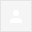 Jazakallah Dear Dr Umar Elahi Azam,KINDLY SEND ME THE FREE SOFT COPY OF THE HOLY QURAN.My email address is below.S5iqbal@yahoo.comThanks & Best Regards,Muhammad Shahid IqbalIncharge Equipment Validation / CalibrationF/268Tel (office): +92 21 38667199cell: 03332344067Ext.: 3156email: shahid.m.iqbal@gsk.com Please consider the environment before printing this emailTHANK YOU FOR YOUR EMAIL, 

PLS SEND ME FOLLOWING, BY EMAIL, 
The Entire Holy Quran [Urdu]4.   The Power of Durood Sharif5.   Aab-E-Kausar book of Durood Duas7.   Duas E-Book6.   Hajj E-Book
THANK YOU I WILL WAIT FOR YOUR KIND EMAIL, 

B.REGARDS, JAZAKALLAH
 NAEEM ILYASCELL (92-300) 2171941     (92-321) 8787936
 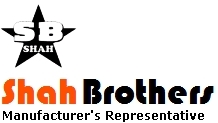 Mobile:  (92-300) 2171941       :  naeem_ilyas@hotmail.com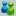        :  naeemilyas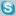 Please send me the soft copy of all listed on this email address  idrees77@hotmail.com
Jazakumallah Kheir
Muhammad Idrees.Dear Dr Umar ElahiAssalam o alaikum,Yes please! 1-7 if I can.JazakAllah!Best regards,Muhammad AliDear Dr Umar Elahi Azam,please send  me the all  as u mention as below .thanks & Best Regards

______________________________ 
Aamir NazirThe Holy Quran & Best Book of Hadith---------- Forwarded message ----------
From: Amir Tanveer <amir.tanveer@gmail.com>
Date: Wed, Dec 14, 2011 at 10:44 PM
Subject: Re: The Etiquettes of Marriage and Wedding is Attached!
To: Umar Azam <islamicwork@googlemail.com>


Dear Dr. Umar,AOAHoping you would be fine.I am still in receipt of your prompt reply.I am looking for the followings:-(1) Urdu Translation of the Holy Quran(2) Best Book of Hadith (Hadees Mubarika) for the MuslimsCan you please send me the same as attachments?I will remain very much grateful to your goodself for this act of benevolence.Best RegardsWaiting for your prompt/positive reply.Amir Tanveersoft copy of quranplease send me a soft copy of Holy quran as i need to do assignment
thank you
please respond soon(no subject)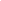 from: HRSH Traders hrsh-traders@hotmail.comto: mahaan.net@gmail.com,
 softcopyofquran@gmail.com (Yes, this is you.) Learn more
date: Sun, Dec 11, 2011 at 12:35 PMsubject: RE: REQUEST FREE SOFT COPY OF THE HOLY QURANmailed-by: hotmail.com12/11/11from:from: fal tek faltek@hotmail.comto:to: softcopyofquran@gmail.com (Yes, this is you.) Learn more
date:date: Mon, Dec 12, 2011 at 1:46 PMsubject:subject: RE: REQUEST FREE SOFT COPY OF THE HOLY QURANmailed-by:mailed-by: hotmail.com:: Important mainly because it was sent directly to you.12/12/11from: Syed Fuzail Islam fuzail@msn.comto: softcopyofquran@googlemail.com
date: Mon, Dec 12, 2011 at 2:31 PMsubject: RE: REQUEST FREE SOFT COPY OF THE HOLY QURANmailed-by: msn.com12/12/11from: Shahid Iqbal Shahid.M.Iqbal@gsk.comto: "mahaan.net@gmail.com" <mahaan.net@gmail.com>,
 UMAR AZAM <islamicwork@googlemail.com>,
 "softcopyofquran@gmail.com" <softcopyofquran@gmail.com>
cc: "S5iqbal@yahoo.com" <S5iqbal@yahoo.com>
date: Tue, Dec 13, 2011 at 4:12 AMsubject: REQUEST FREE SOFT COPY OF THE HOLY QURANmailed-by: gsk.com12/13/11from:from: Naeem Ilyas naeem_ilyas@hotmail.comto:to: mahaan.net@gmail.com
cc:cc: softcopyofquran@gmail.com (Yes, this is you.) Learn more
date:date: Tue, Dec 13, 2011 at 11:32 AMsubject:subject: RE: REQUEST FREE SOFT COPY OF THE HOLY QURANmailed-by:mailed-by: hotmail.com12/13/11from: muhammad idrees idrees77@hotmail.comto: softcopyofquran@gmail.com (Yes, this is you.) Learn more
date: Tue, Dec 13, 2011 at 2:33 PMsubject: FW: REQUEST FREE SOFT COPY OF THE HOLY QURANmailed-by: hotmail.com12/13/11from: Muhammad Ali ali_rf@yahoo.comreply-to: Muhammad Ali <ali_rf@yahoo.com>
to: "softcopyofquran@gmail.com" <softcopyofquran@gmail.com>
date: Wed, Dec 21, 2011 at 3:15 AMsubject: Fw: REQUEST FREE SOFT COPY OF THE HOLY QURANmailed-by: yahoo.comsigned-by: yahoo.com12/21/11from:from: aamir nazir aamir_nazir211@yahoo.comreply-to:reply-to: aamir nazir <aamir_nazir211@yahoo.com>
to:to: "softcopyofquran@gmail.com" <softcopyofquran@gmail.com>
cc:cc: "mahaan.net@gmail.com" <mahaan.net@gmail.com>
date:date: Sun, Dec 25, 2011 at 7:37 AMsubject:subject: Re: REQUEST FREE SOFT COPY OF THE HOLY QURANmailed-by:mailed-by: yahoo.comsigned-by:signed-by: yahoo.com12/25/11from: Amir Tanveer amir.tanveer@gmail.comto: uazam_@hotmail.com
bcc: softcopyofquran@gmail.com (Yes, this is you.) Learn more
date: Wed, Dec 14, 2011 at 5:57 PMsubject: The Holy Quran & Best Book of Hadithmailed-by: gmail.comsigned-by: gmail.comE-MARKETING REQUESTSx12/14/11from: Abdul Bagir suxanic@gmail.comto: softcopyofquran@gmail.com (Yes, this is you.) Learn more
date: Wed, Dec 28, 2011 at 4:11 AMsubject: soft copy of quranmailed-by: gmail.comsigned-by: gmail.comE-MARKETING REQUESTSx12/28/11from: aneel rana aneelkhalid@gmail.comto: softcopyofquran@gmail.com (Yes, this is you.) Learn more
date: Wed, Dec 28, 2011 at 7:53 AMmailed-by: gmail.comsigned-by: gmail.comE-MARKETING REQUESTSx12/28/11from:from: Kola Raheem06@yahoo.com hkraheem06@yahoo.com Kola Raheem06@yahoo.com hkraheem06@yahoo.comto:to: "softcopyofquran@gmail.com" <softcopyofquran@gmail.com>
 "softcopyofquran@gmail.com" <softcopyofquran@gmail.com>
date:date: Wed, Dec 28, 2011 at 11:03 AM Wed, Dec 28, 2011 at 11:03 AMsubject:subject: Request for book Request for bookmailed-by:mailed-by: yahoo.com yahoo.comsigned-by:signed-by: yahoo.com yahoo.comRequest for bookSent from my iPadFree QuranSent from my BlackBerry wireless device from MTNFree copy of holy quranMy name is imran adelegan from Lagos,Nigeria
Pls. Kindly send a sOft copy of holy Quran to my e_mail address .
Sent from my BlackBerry wireless device from MTN(no subject)hiplease send me the holy quran in urdu and english,thanksRequest for soft copyPlease send me the entire soft copy of the following

The Entire Holy Quran [Urdu]
The Power of Durood Sharif
Aab-E-Kausar book of Durood Duas
Hajj E-Book
Duas E-Book



regards
ShahzadRequest for soft copyWalikum-us-Salam
 
Please send me the entire soft copy of the following
The Entire Holy Quran [Urdu]
The Power of Durood Sharif
 Aab-E-Kausar book of Durood Duas
 Hajj E-Book
 Duas E-Booksend me!Dear sir,
Please send me your materials. I am execting you help...

Sincerly
Rajkumar Khadka
Mahendranagar 7
Sunsari, Nepal(no subject)AOADear SirI humbly requesting for all. God Blessed you.Warm RegardsAhmar Shehzad AwanCell # 0321-4422470Request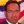 send me the same pleaserequirePlease send me softcopy...regardsASSALAMU ALAIKOMArabicEnglishTranslate messageTurn off for: ArabicDelivery notification of your email to shahid@rockrose.tkDear Dr. Umar Elahi Azam,

The email sent to shahid@rockrose.tk with subject
"REQUEST A FREE SOFT COPY OF THE ENTIRE HOLY QURAN, AAB-E-KAUSAR BOOK OF DUROOD DUAS AND OTHER VALUABLE ISLAMIC E-RESOURCES!"
will be delivered as soon as possible.

Your email address is automatically added to the
recipients 'whitelist'. This means for further
emails to shahid@rockrose.tk, you will not receive a delivery
notification again.

TK MAILIAS
*************************************************
Looking for a way to Protect Your Identity and
for a great no-more-spam solution for your email
address softcopyofquran@gmail.com? Sign up for TK Mailias.

It's free! Please visit http://www.mail.tk/from: Raheel Iqbal armanrahi@hotmail.comto: softcopyofquran@gmail.com (Yes, this is you.) Learn more
date: Mon, Jan 9, 2012 at 9:31 AMsubject: Send Soft Copies of All Islamic Bookmailed-by: hotmail.com: Important mainly because it was sent directly to you. Send Soft Copies of All Islamic BookSend Soft Copies of All Islamic Book and islamic content about different day to day activitiy.Full shariah books if u could plz send me here........With Best Regards___________________________________________________________________________
Raheel Iqbal
Assistant Manager Network
Cresox Private Limited, Karachi, Pakistan
Cell :+92 (347) 835 2309

Add me on LinkedIn:       http://pk.linkedin.com/in/raheeliqbal
Add me on Facebook:     http://www.facebook.com/armanrahi
Follow me on Twitter:      http://twitter.com/#!/Raheel_Iqbal
Chat with me at:             armanrahi@hotmail.com / armanrahi@yahoo.com
Find me at skype:           armanrahi_______________________________669Request for bookSent from my iPadFree QuranSent from my BlackBerry wireless device from MTNFree copy of holy quranMy name is imran adelegan from Lagos,Nigeria
Pls. Kindly send a sOft copy of holy Quran to my e_mail address .
Sent from my BlackBerry wireless device from MTN(no subject)hiplease send me the holy quran in urdu and english,thanksRequest for soft copyPlease send me the entire soft copy of the following

The Entire Holy Quran [Urdu]
The Power of Durood Sharif
Aab-E-Kausar book of Durood Duas
Hajj E-Book
Duas E-Book



regards
ShahzadRequest for soft copyWalikum-us-Salam
 
Please send me the entire soft copy of the following
The Entire Holy Quran [Urdu]
The Power of Durood Sharif
 Aab-E-Kausar book of Durood Duas
 Hajj E-Book
 Duas E-Booksend me!Dear sir,
Please send me your materials. I am execting you help...

Sincerly
Rajkumar Khadka
Mahendranagar 7
Sunsari, Nepal(no subject)AOADear SirI humbly requesting for all. God Blessed you.Warm RegardsAhmar Shehzad AwanCell # 0321-4422470Requestsend me the same pleaserequirePlease send me softcopy...regardsASSALAMU ALAIKOMArabicEnglishTranslate messageTurn off for: ArabicDelivery notification of your email to shahid@rockrose.tkDear Dr. Umar Elahi Azam,

The email sent to shahid@rockrose.tk with subject
"REQUEST A FREE SOFT COPY OF THE ENTIRE HOLY QURAN, AAB-E-KAUSAR BOOK OF DUROOD DUAS AND OTHER VALUABLE ISLAMIC E-RESOURCES!"
will be delivered as soon as possible.

Your email address is automatically added to the
recipients 'whitelist'. This means for further
emails to shahid@rockrose.tk, you will not receive a delivery
notification again.

TK MAILIAS
*************************************************
Looking for a way to Protect Your Identity and
for a great no-more-spam solution for your email
address softcopyofquran@gmail.com? Sign up for TK Mailias.

It's free! Please visit http://www.mail.tk/from: Raheel Iqbal armanrahi@hotmail.comto: softcopyofquran@gmail.com (Yes, this is you.) Learn more
date: Mon, Jan 9, 2012 at 9:31 AMsubject: Send Soft Copies of All Islamic Bookmailed-by: hotmail.com: Important mainly because it was sent directly to you. Send Soft Copies of All Islamic BookSend Soft Copies of All Islamic Book and islamic content about different day to day activitiy.Full shariah books if u could plz send me here........With Best Regards___________________________________________________________________________
Raheel Iqbal
Assistant Manager Network
Cresox Private Limited, Karachi, Pakistan
Cell :+92 (347) 835 2309

Add me on LinkedIn:       http://pk.linkedin.com/in/raheeliqbal
Add me on Facebook:     http://www.facebook.com/armanrahi
Follow me on Twitter:      http://twitter.com/#!/Raheel_Iqbal
Chat with me at:             armanrahi@hotmail.com / armanrahi@yahoo.com
Find me at skype:           armanrahi_______________________________669